Carnet baladins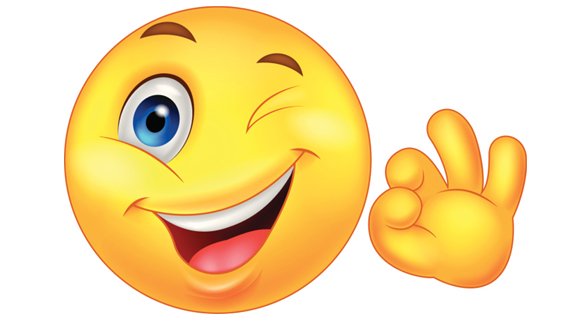 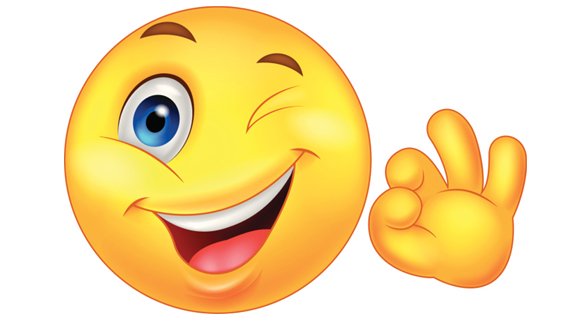 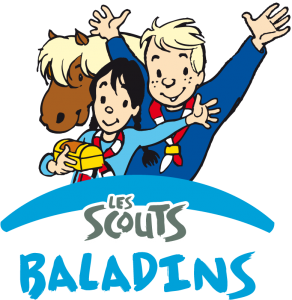 Les réunions Elles se dérouleront tous les samedis de 14 à 17h. Concernant l’organisation des réunions spéciales les détails vous seront communiqué le plus rapidement possible. Le planning19/ 09: Réunion inscriptions + jeu présentation 26/09 : Réunion 03/10 : Réunion10/10 : Réunion17/10 : PAS DE REUNION24/10 : Réunion 31/10 – 01/10: CAMP TOUSSAINT  07/11 : PAS DE REUNION14/11 : Réunion 21/11 : Réunion 28/11 : Réunion05/12 : Réunion 30/01 : Réunion 06/02 : PAS DE REUNION13/02 : Réunion20/02 : Réunion 27/02 : Réunion 06/03 : Réunion 13/03 : Réunion20/03 : Réunion 27/03: Réunion03/04 : Réunion10/04 : Réunion 17/04 – 18/04 : CAMP DE PÂQUES 24/04 : Réunion01/05 : PAS DE REUNION08/05 : PAIRI DAIZA ( dernière réunion de l’année)Le grand camp se déroulera du 13 au 19 juillet pour les plus grands et du 14 au 19 juillet pour les premières et deuxième année. Et on ne va pas se mentir on a très hâte ! Si malheureusement votre fils ne pourra pas venir pourriez-vous nous le signaler le plus rapidement possible s’il vous plait ?Adresse de contact et compte bancaireComme chaque année, les messages seront envoyés aux parents avec l’adresse mail des baladins : lesbaladinshannut@gmail.comC’est également à cette adresse mail que vous pourrez envoyer toutes vos questions, remarques ou autres concernant les activités et/ou des sujets précis. Nejla se chargera d’y répondre le plus rapidement possible.Notre compte bancaire, pour tout virement (camps,…) demeure le suivant : BE47 7320 2143 0280Présence :Comme chaque année, nous espérons retrouver notre baladin à chaque réunion, plus motivé que jamais. Mais si malheureusement il ne peut pas être présent à l’une d’entre elles nous vous demandons de nous prévenir le plus rapidement possible pour que nous puissions nous organiser en conséquence. Pas besoin de le redire, cette année sera particulière sur beaucoup de plans et nous sommes totalement dépendent des décisions prises au vue de la crise sanitaire. Nous essayerons de permettre à tous, un épanouissement maximum malgré la situation. Les baladins sont là pour ça !Uniforme : Qui dit scouts dit bien évidemment foulard ! Le foulard est indispensable pour les baladins ainsi que pour les chefs (pas de discrimination). Pour le reste de l’uniforme, les baladins ont aussi un pull bleu marine avec des écussons.  En fonction de la température optez pour un pantalon ou un short mais n’oubliez pas qu’on est là pour se défouler ! Alors attendez-vous à retrouver parfois, votre enfant avec des habits sales. Le staff :Et voilà ! Vous savez tout ! Merci encore de votre confiance et on vous donne rendez-vous samedi prochain ! 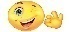 Le staff baladins surmotivés !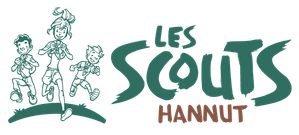 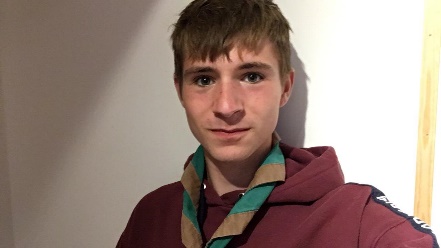 Totem : AkkaNom : Bastien Verfaille Rôle : Grand chef (organisation, coordination, représentant du staff, etc)Etudes : étude de droit à Liège Contact : 0479 / 24.15.11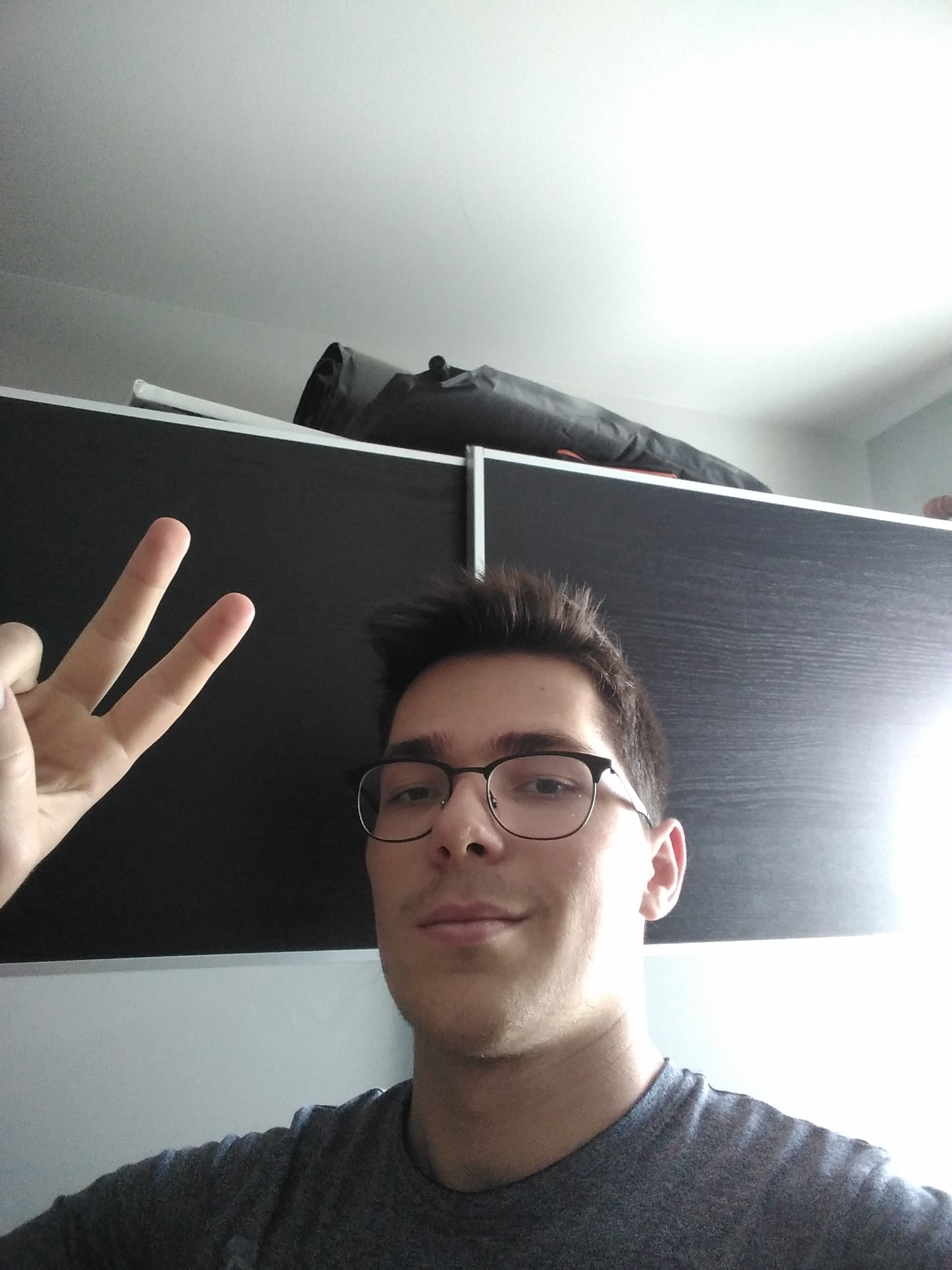 Totem : Plume blanche  Nom : Ivan CollardRôle :  Pharmacie Etudes : 5e générale option science + sport ( Internat à Godinne )Contact : 0491 / 14.46.39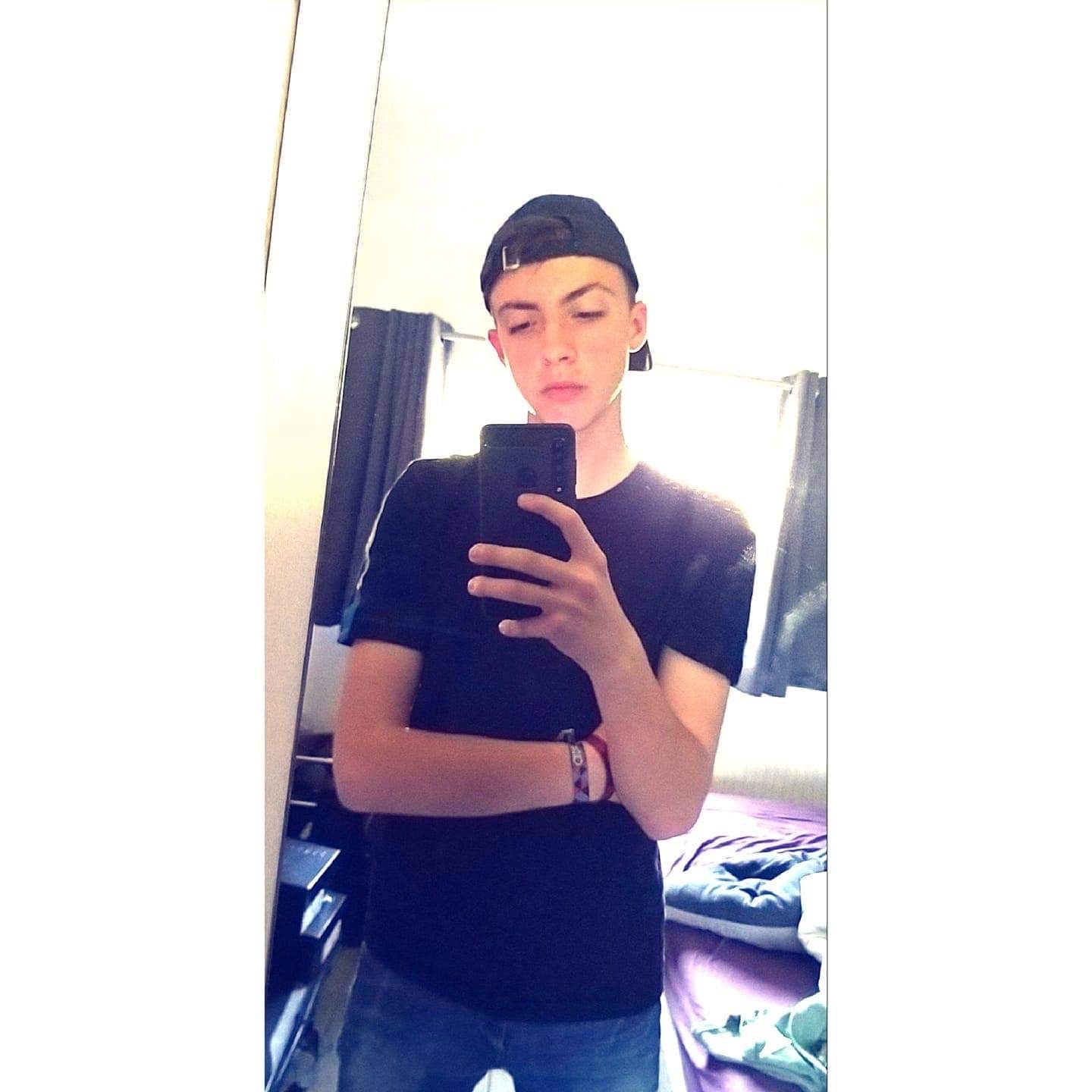 Totem : Rafale Nom : Théo GérardRôle :  Responsable malle Etudes : 5e TQ bureautique ( Collège Hannut) Contact : 0471 / 51.74.30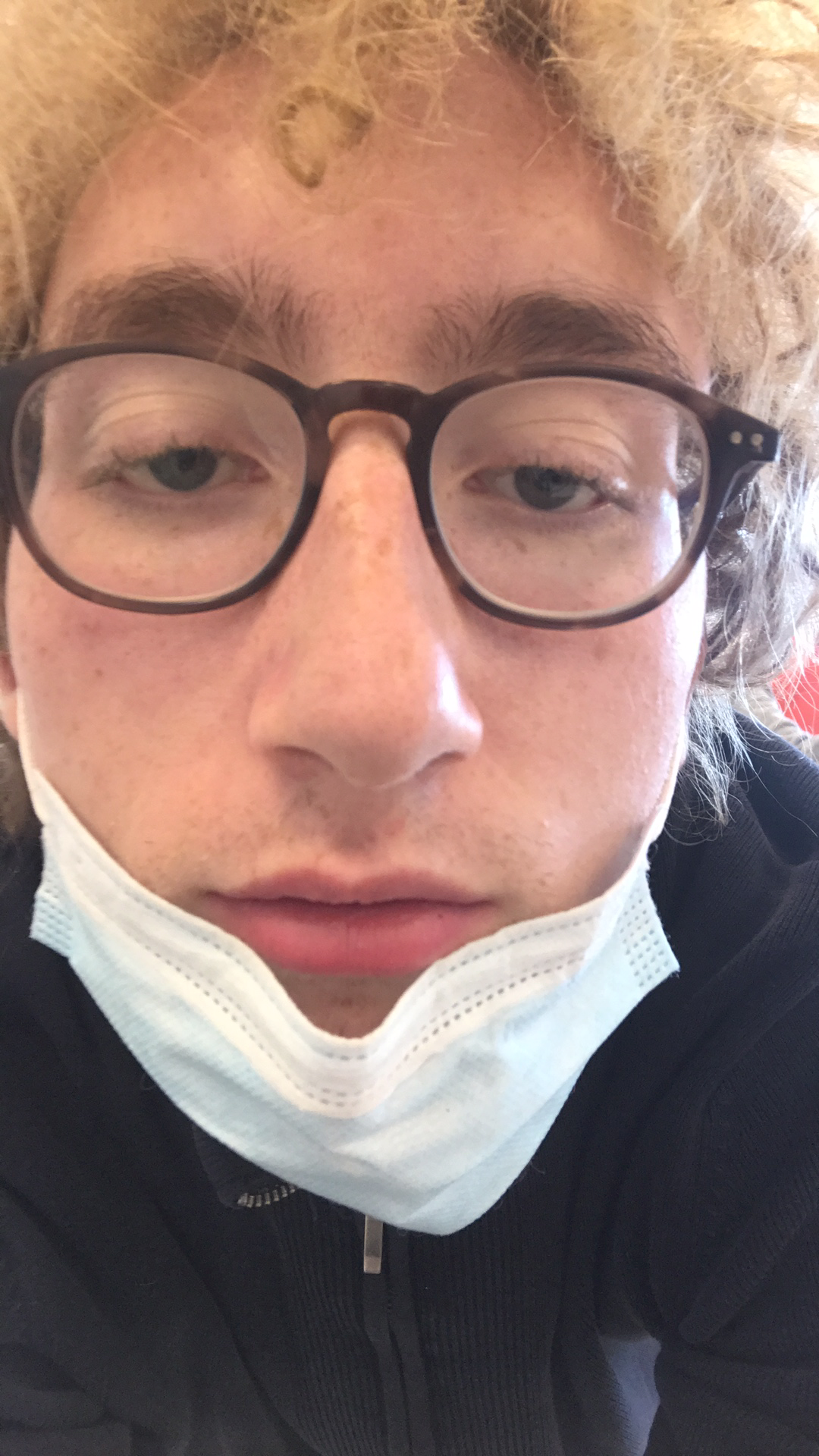 Totem : JaroNom : Clément VanhaerenRôle : Recherche endroit de camp + UniformeEtudes : 5e général option science ( Athénée Waremme)Contact : 0491 / 95.34.56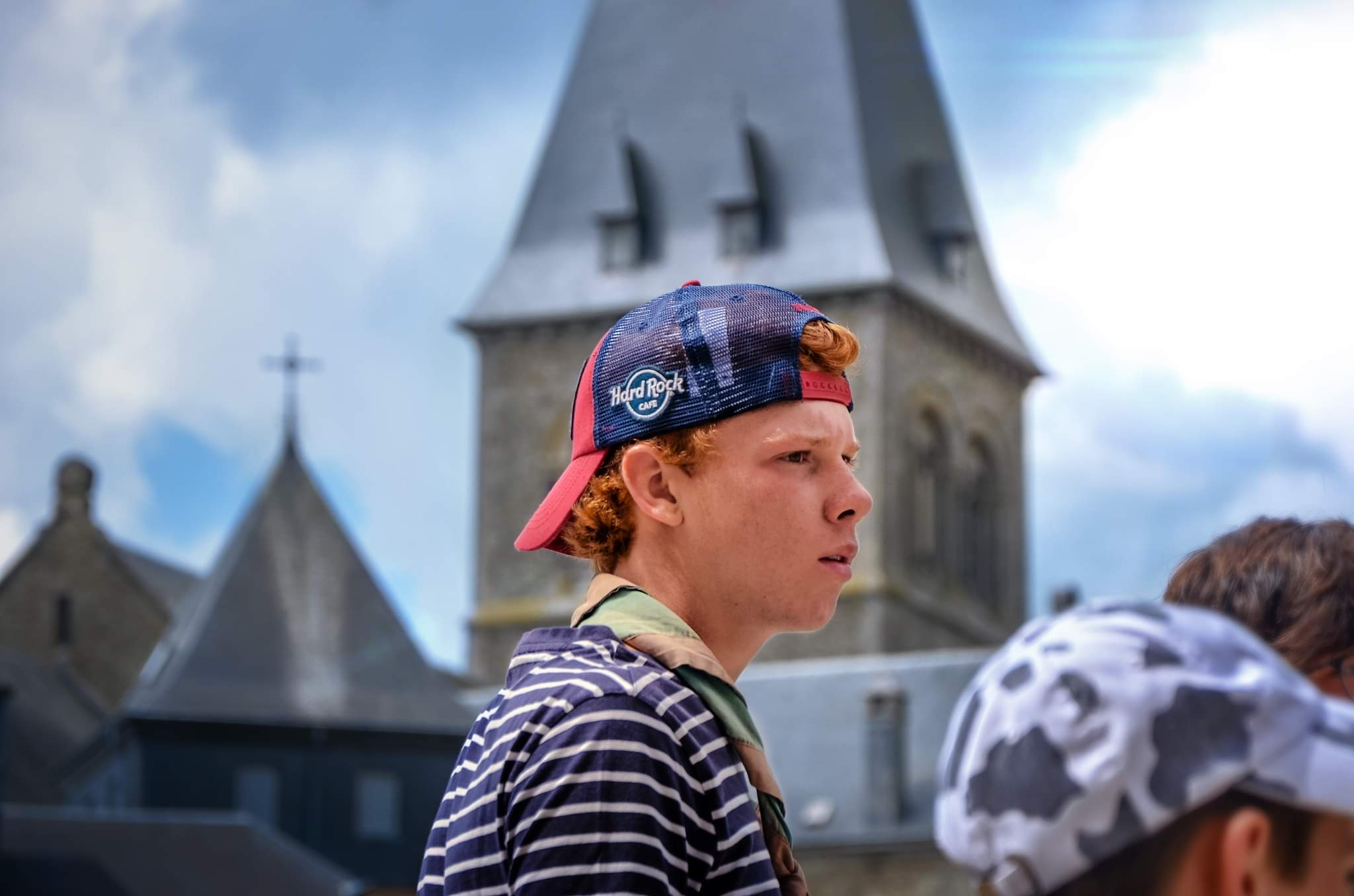 Totem : KenottNom :  James DaenenRôle : Recherche endroit de campEtudes : 6e générale option économie + math 6 ( Collège Hannut) Contact : 0472 / 75.48.94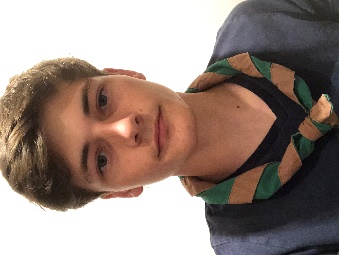 Totem : ViisiNom : Alexandre JouéRôle : TrésorierEtudes : Science économique à l’ULBContact : 0488/70.35.05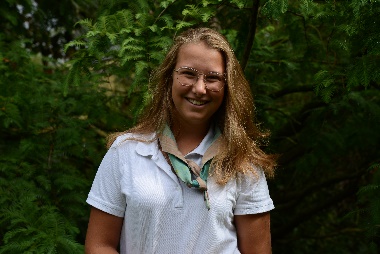 Totem : NeljaNom : Nora PuppinRôle : SecrétaireEtudes : Unif de  Liège sciences biologique Contact : 0471/90.40.79